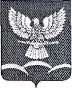 СОВЕТ НОВОТИТАРОВСКОГО СЕЛЬСКОГО ПОСЕЛЕНИЯ ДИНСКОГО РАЙОНАРЕШЕНИЕот 16.05.2012                                                                                                                   № 180-33/02станица НовотитаровскаяО внесении изменений в решение Совета Новотитаровского сельского поселения Динского района от 21 апреля 2010 года № 68-10/02 «Об утверждении местных нормативов градостроительного проектирования Новотитаровского сельского поселения»Рассмотрев протест прокуратуры Динского района от 27.01.2012 № 7-02-2012/13459, в соответствие с Земельным кодексом Российской Федерации, законом Краснодарского края от 05.11.2002 № 532-КЗ «Об основах регулирования земельных отношений в Краснодарском крае», на основании статей 26, 63 Устава Новотитаровского сельского поселения, Совет Новотитаровского сельского поселения Динского района р е ш и л:1. Внести в решение Совета Новотитаровского сельского поселения Динского района от 21 апреля 2010 года № 68-10/02 «Об утверждении местных нормативов градостроительного проектирования Новотитаровского сельского поселения» следующие изменения:1.1. В местных нормативах градостроительного проектирования Новотитаровского сельского поселения: 1) в пункте 2.2. части 2 цифры «0,5» заменить цифрами «0,3»;2) часть 3.1 дополнить пунктами 3.1.14 и 3.1.15 изложив их в следующей редакции:«3.1.14. Предельные (минимальные) размеры земельных участков для индивидуального жилищного строительства, предоставляемых гражданам в собственность из земель, находящихся в государственной и муниципальной собственности, устанавливается органами местного управления, и составляют не менее 500 кв.м. при ширине участка не менее 12м.3.1.15. При совершении сделок с земельными участками, предназначенными для индивидуального жилищного строительства, и в иных случаях, при которых происходит их деление, не допускается выдел в натуре земельных участков менее предельных (минимальных) значений, установленных в п.п. 3.1.13 настоящих «Нормативов».3) пункт 4.1 части 4 изложить в следующей редакции:«4.1. Площадь земельных участков, предоставляемых гражданам в собственность из земель, находящихся в государственной и муниципальной собственности, для ведения садоводства и под дачное строительство от 400 кв. м до 1000 кв. м.».2. Опубликовать настоящее решение в СМИ и разместить на официальном сайте Новотитаровского сельского поселения http://www.novotitarovskaya.info. 3. Контроль за выполнением настоящего решения возложить на комиссию по земельным вопросам, градостроительству, вопросам собственности и ЖКХ Совета Новотитаровского сельского поселения Динского района (Лазник).4. Настоящее решение вступает в силу со дня опубликования. Глава Новотитаровского  сельского поселения                                                                            С.К. Кошман